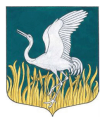 ЛЕНИНГРАДСКАЯ ОБЛАСТЬЛУЖСКИЙ МУНИЦИПАЛЬНЫЙ РАЙОНАДМИНИСТРАЦИЯМШИНСКОГО СЕЛЬСКОГО ПОСЕЛЕНИЯПОСТАНОВЛЕНИЕОт 19 мая 2020 года     			 №   155                                          Об утверждении Положения о Совете по содействию развитию малого и среднего предпринимательства при Администрации МО Мшинское сельское поселение	В целях реализации государственной политики, направленной на развитие малого и среднего предпринимательства в Ленинградской области, в соответствии с Федеральным законом от 24.07.2007 № 209-ФЗ «О развитии малого и среднего предпринимательства в Российской Федерации», Администрация Мшинского сельского поселенияПОСТАНОВЛЯЕТ: Создать Совет по содействию развитию малого и среднего предпринимательства при Администрации МО Мшинское сельское поселение Лужского МР ЛО.Утвердить Положение о Совете по содействию развитию малого и среднего предпринимательства при Администрации МО Мшинское сельское поселение  Лужского МР ЛО.Утвердить состав Совета по содействию развитию малого и среднего предпринимательства при Администрации МО Мшинское сельское поселение Лужского МР ЛО.Исполнительным органам МО Мшинское сельское поселение Лужского МР ЛО оказывать Совету по содействию развитию малого и среднего предпринимательства при Администрации МО Мшинское сельское поселение Лужского МР ЛО необходимое содействие по вопросам, затрагивающим интересы предпринимательства в МО Мшинское сельское поселение Лужского МР ЛО.Настоящее постановление вступает в силу со дня его подписания.Глава администрацииМшинского   сельского поселения                                         		М.А.ПолтэфРазослано: в прокуратуру, в делоПриложение № 1к Постановлению администрации Мшинского  сельского поселенияот 19.05.2020 г. № 155Положениео Совете по содействию развитию малого и среднегопредпринимательства при Администрации муниципального образования Мшинское сельское поселение Лужского муниципального района Ленинградской областиI. Общие положения1. Совет по содействию развитию малого и среднего предпринимательства при Администрации муниципального образования Мшинское сельское поселение Лужского муниципального района Ленинградской области (далее - Совет) является органом экспертного, информационного и консультативного обеспечения деятельности Администрации муниципального образования Мшинское сельское поселение Лужского муниципального района Ленинградской области в области развития малого и среднего предпринимательства.2. Образование, реорганизация и упразднение Совета, утверждение его персонального состава осуществляются постановлением Администрации муниципального образования Мшинское сельское поселение Лужского муниципального района Ленинградской области.3. Совет в своей деятельности руководствуется Конституцией Российской Федерации, федеральным законодательством, законодательством Ленинградской области и настоящим Положением.4. Совет осуществляет свою деятельность во взаимодействии с органами государственной власти Российской Федерации, субъектов Российской Федерации и Ленинградской области, органами местного самоуправления, общественными объединениями предпринимателей, субъектами малого и среднего предпринимательства.II. Задачи, функции и права Совета1. Основными задачами Совета являются:- привлечение субъектов малого и среднего предпринимательства к выработке и реализации государственной политики в области развития малого и среднего предпринимательства;- выдвижение и поддержка инициатив, имеющих общероссийское значение и направленных на реализацию государственной политики в области развития малого и среднего предпринимательства;- проведение общественной экспертизы проектов нормативных правовых актов Российской Федерации, Ленинградской области, регулирующих развитие малого и среднего предпринимательства;- выработка рекомендаций органам исполнительной власти Российской Федерации, Ленинградской области, органам местного самоуправления при определении приоритетов в области развития малого и среднего предпринимательства;- привлечение граждан, общественных объединений и представителей средств массовой информации к обсуждению вопросов, касающихся реализации права граждан на предпринимательскую деятельность, и выработке рекомендаций по данным вопросам.2. Совет в соответствии с возложенными на него задачами осуществляет выполнение следующих функций:- обеспечивает в установленном порядке взаимодействие с органами государственной власти Российской Федерации, субъектов Российской Федерации и Ленинградской области, органами местного самоуправления, общественными объединениями предпринимателей, субъектами малого и среднего предпринимательства для выполнения поставленных перед Советом задач;- анализирует практику других регионов в решении задач по развитию малого и среднего предпринимательства;- разрабатывает рекомендации по приоритетным направлениям развития малого и среднего предпринимательства;- готовит предложения по совершенствованию нормативно - правовой базы по развитию и поддержке малого и среднего предпринимательства, финансово - кредитной, налоговой и лицензионной политики;- проводит исследование и обобщение проблем малого и среднего предпринимательства, в том числе по выявлению и устранению административных барьеров, препятствующих эффективной деятельности субъектов малого и среднего предпринимательства;- принимает участие в разработке, координации и реализации федеральных, республиканских и муниципальных программ развития и поддержки малого и среднего предпринимательства;- проводит общественную экспертизу проектов и программ развития малого и среднего предпринимательства и рекомендует их к финансированию и реализации;- по уведомлению Министерства имущественных и земельных отношений Ленинградской области согласовывает Перечень государственного и муниципального имущества, предназначенного для передачи во владение и (или) в пользование субъектам малого и среднего предпринимательства, а также внесение изменений в этот Перечень.3. Совет имеет право:- запрашивать и получать в установленном порядке необходимые для реализации возложенных на него задач информационные, аналитические, справочные и статистические материалы, а также ведомственные и нормативные акты у исполнительных органов государственной власти Российской Федерации, субъектов Российской Федерации и Ленинградской области, органов и должностных лиц местного самоуправления муниципальных образований в Ленинградской области,  субъектов малого и среднего предпринимательства;- привлекать для работы экспертов и консультантов из числа ученых, предпринимателей, представителей органов государственной власти, муниципальных образований, других специалистов;- создавать временные и постоянно действующие экспертные и рабочие группы. III. Состав Совета, обязанности членов Совета1. Совет формируется из предпринимателей, представителей общественных и иных организаций, представителей государственных и муниципальных органов исполнительной и законодательной власти.Количество представителей некоммерческих организаций, выражающих интересы субъектов малого и среднего предпринимательства, в работе Совета должно составлять не менее двух третей от общего числа членов Совета.2. Работой Совета руководит заместитель руководителя администрации по экономическому развитию.3. Секретарь Совета, являющийся сотрудником подразделения Администрации муниципального образования Мшинское сельское поселение Лужского муниципального района, входит в его состав.4. Члены Совета обязаны лично посещать заседания Совета, принимать участие в подготовке вопросов к заседанию Совета, работе групп, выполнять поручения Совета, соблюдать регламент его работы.В случае болезни члена Совета, а также отсутствия по иным уважительным причинам для участия в работе Совета может быть направлено замещающее его лицо. 5. Председатель и члены Совета работают в нем на общественных началах.IV. Порядок работы Совета1. Совет осуществляет свою деятельность в соответствии с Положением и планом работы, который принимается на заседании Совета и утверждается председателем Совета. Изменения и дополнения, вносимые в план работы по инициативе членов Совета, принимаются и утверждаются в таком же порядке.2. Заседания Совета проводятся по мере необходимости, но не реже одного раза в квартал.3. Совет правомочен решать вопросы, если на его заседании присутствует не менее двух третей от установленного числа его членов.4. Совет принимает решения по рассматриваемым вопросам открытым голосованием, большинством голосов от числа присутствующих на заседании членов Совета. При равенстве голосов правом решающего голоса обладает председательствующий на заседании Совета.5. Повестка заседания утверждается председателем Совета. Повестка заседания и вопросы для рассмотрения рассылаются членам Совета не менее чем за три дня до даты проведения заседания.6. Для доработки проектов решений и рассмотрения предложений, высказанных на заседаниях Совета, при необходимости образуются экспертные и рабочие группы. Срок доработки решения - три дня.7. Решения Совета оформляются в виде протоколов и доводятся до сведения его членов, заинтересованных органов власти, органов местного самоуправления, должностных лиц.Протокол заседания Совета оформляется в двух экземплярах и утверждается председателем Совета.8. По вопросам, требующим решения Администрации муниципального образования Мшинское сельское поселение Лужского муниципального района, Правительства Ленинградской области, Совет в установленном порядке вносит соответствующие предложения.9. Председатель Совета осуществляет общий контроль за реализацией принятых Советом решений. Непосредственный контроль за исполнением решений Совета осуществляет секретарь Совета.Приложение № 2 К Постановлению администрации Мшинского  сельского поселения от 19.05.2020 г. № 155СоставСовета по содействию развитию малого и среднегопредпринимательства при Администрации муниципального образования Мшинское сельское поселение Лужского муниципального района Ленинградской областиЗаместитель главы администрации, председатель СоветаВедущий специалист по социально-экономическому развитию поселения, заместитель председателя СоветаВедущий специалист – главный бухгалтер Ведущий специалист по земельным вопросамИндивидуальный предприниматель Украинец В.А.Индивидуальный предприниматель Исакова Н.П.